		2023-2024 Dependent Verification Worksheet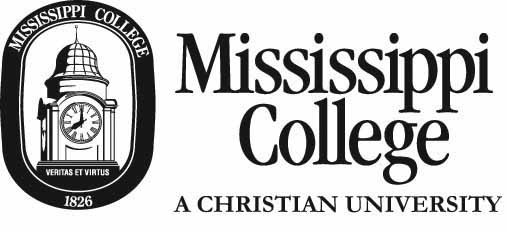 							Federal Aid ProgramsYour financial aid application has been chosen for a review process called “Verification.”  Verification is a process by which Mississippi College compares the information on your application with the IRS transcripts of you and your parent’s 2021 tax return, W-2 forms, and any other financial documents.  The law says that our institution has a right to ask for this information before we award you Federal aid.  If there are differences in the application and the financial documents, then an electronic correction is made to your application.  What you should do for verification?     1.	Complete and sign this verification worksheet.Return with this worksheet, an IRS Tax Return transcript of you and your parent’s 2021 tax returns and W-2 forms. *If you link your tax information on your FAFSA, we do not need a hard copy of the Tax Transcript.Submit the information to the financial aid office as soon as possible.Once the financial aid office has your documentation, the verification will be completed and any corrections will be made by the financial aid office.Once verification is completed, then you can be awarded federal aid.A. Student Information__________________________________________________             ____________________Last Name                                 First Name                      M.I.		      	       Social Security Number___________________________________________________________	      ________________________Address (include apt. no.)					                   	       Date of Birth___________________________________________________________	      ________________________City                                             State                           Zip code                	      Phone number (include area code)B. Family InformationList the people in your parents’ household, include:Yourself and your parent(s) (including stepparents) even if you don’t live at home.Your parents’ other children even if they don’t live with your parents, if your parent will supply over fifty percent of their support from July 01, 2023 to June 30, 2024, or if the child must provide parental information when they file FAFSA.List if and where other members in the household attend college if enrolled or planning to be enrolled for the 2023-2024 year. (A parent’s college enrollment does not apply for these purposes)C. Tax Forms                                                                                                               You must provide us with some information from you and your parents 2021 tax returns in the form of an IRS Tax Return Transcript. Tax returns include the 2021 IRS Form 1040, 1040A, 1040EZ, TeleFile Fax Record, a tax return from Puerto Rico or a foreign income tax return.  Please see the enclosed document on how to request an IRS Tax Return Transcript. *The fastest way to provide tax information is to link it on your FAFSA.  Check one line if it applies to you, and check one line if it applies to your parent.												Student		ParentCheck and attach an IRS Tax Return Transcript of your 2021 tax returns. *(Please see enclosed document on how to request an IRS transcript-4506-T Form)		_____		_____Check if  you successfully used the IRS Data Retrieval Process on the FAFSA			_____		_____Check and attach all 2021 W-2 forms							_____		_____Check and complete: IRS transcript will be provided to the school by ____________ (date).	_____		_____	      Check if you will not file or if you are not required to file a 2021 Income Tax Return.	              _____		_____                           (Please be sure to complete section E if you did not file)		D.  Untaxed Income Information (please check Yes or No, and provide annual amount if Yes)							Annual Amount		Annual Amount 	received by student          received by parentDid you or your parent receive:		  Yes	NoPayment to tax-deferred pension and savings	     plans (paid directly or withheld from earnings).	 				$		$	Child support received					$		$	Cash support/money paid on your behalf                 (paid by non-custodial parent or others) 					$		$	Housing, food, living allowances     (paid to members of the military, clergy, others)	 				$		$	SNAP benefits (food stamps)	 ___		___		$_______________		$_____________Any other untaxed income	 				$		$	 -Please list source(s):    ___________________________________________________________________E.  Non-Tax Filers InformationIf you or your parent did not file and are not required to file a 2021 Federal Income Tax return, list below you and your parent’s employer(s) and any source of untaxed income received in 2021.I (we) did not file and are not required to file a 2021 Federal income tax return.  (Check all that apply.)Student_____                                            Parent_____Recipient                                                   Source	Amount(s)___________________           _____________________________                             $____________________________________           _____________________________                             $_________________F.  Sign this Worksheet	By signing this worksheet, I (we) certify that all the information reported on it is complete and correct.  ______________________________________________	Student                                                    Date	_______________________________________________Parent                                                      Date					Mail completed form to:					Mississippi College					Financial Aid					P.O. Box 4035					Clinton, MS 39058					Fax: 601-925-3950					Email: financialaid@mc.edu Full NameAgeRelationshipCollegeSelf